教 私 第 3 2 5 5号平成 31年 1月 4日関係私立幼稚園設置者　様　　　　　　　　　　　　　　　　　　　　　　　　　　　　　　大阪府教育庁私学課長平成３０年度大阪府私立幼稚園経常費補助金配分基準等説明会の開催について（通知）標記について、下記のとおり開催いたしますので、ご出席をお願いいたします。ご欠席される場合は、事前に当課幼稚園振興グループまでご連絡いただきますようお願いいたします。記１　日　時　　平成３１年１月２５日（金）　14時00分　（受付：13時30分から）２　場　所　　大阪府庁　新別館南館８階　大研修室　　　　　　　大阪市中央区大手前３－１－４３３　内　容　（１）平成３０年度経常費補助金配分基準について　　　　　　（２）経常費補助事業変更承認申請書について　　　　　　（３）その他４　その他　（１）会場の都合上、各園1名様でのご出席をお願いいたします。　　　　　　（２）経常費補助金以外の説明も行いますので、個人立の幼稚園の方もご参加いただきますようお願いいたします。○アクセス　・大阪メトロ谷町線・中央線「谷町四丁目」駅１Ａ番出口から徒歩約２分・１Ａ番出口をまっすぐ進み、正面エスカレーターで地下1階まで行くと、右側に新別館南館出入口があります。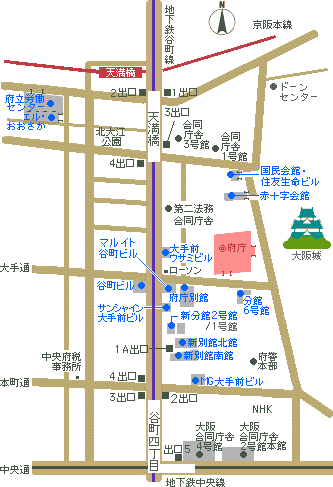 